Nomor			: 001/Un.18/L.I/PP.06.KKN.II/01/2023			   12 Januari 2023Lampiran	: 1 Lembar (menyesuaikan)Perihal		: (menyesuaikan)Yth. Camat Kecamatan Panggul Kabupaten TrenggalekDi-      tempat	Assalamu’alaikum Wr. Wb.	Dimohon dengan hormat, …..Isi Surat……………….Demikian surat permohonan ini dibuat, atas perhatian dan kerjasamanya disampaikan terima kasih.Wassalamu’alaikum Wr. Wb.Koordinator Desa Karangtengah,James Satria WisesaNIM. 12345678910Tembusan :Ketua LP2M UIN Sayyid Ali Rahmatullah TulungagungYang bersangkutanKeterangan Surat:Surat yang mengeluarkan Koodinator DesaKop dan Nomor Surat juga sama dengan kop dan nomor pembuatan sertifikat kegiatanWarna Merah diatas bisa disesuaikan kebutuhanJika membuat undangan, sertakan contact person panitia Kertas surat memakai ukuran A4 Untuk Amplop memakai warna Coklat dengan memakai Kop surat diatasKoordintor desa membuat pembukuan administrasi surat masuk/keluar.Untuk Peserta KKN non Reguler menyesuaikan kebutuahanKETERANGAN STEMPELWarna Stempel Tinta Ungu Standart Stempel Umumnya 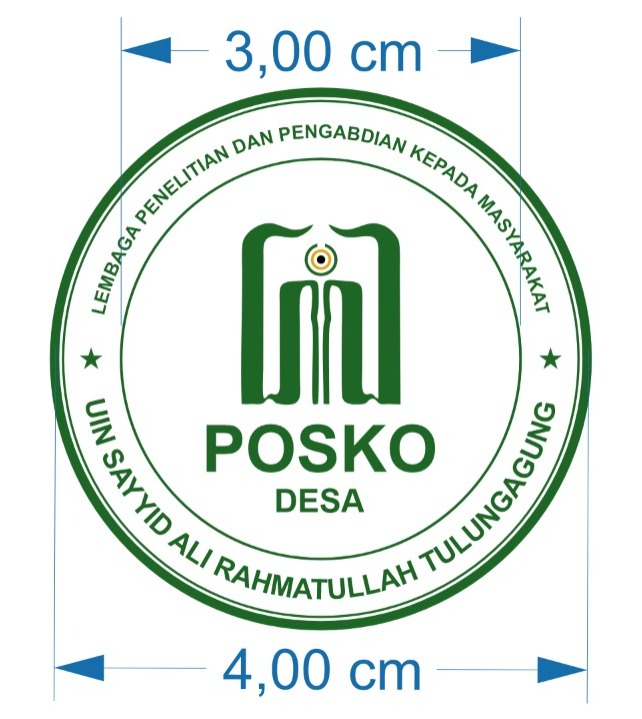 CONTOH SUSUNAN ACARA PEMBUKAAN KKN 2023PEMBUKAANMENYANYIKAN LAGU INDONESIA RAYAMENYANYIKAN MARS UIN SAYYID ALI RAHMATULLAH TULUNGAGUNGPEMBACAAN AYAT SUCI ALQURAN*SAMBUTAN PENYERAHAN DARI PIHAK KAMPUS KE PIHAK KECAMATAN/DESAPENERIMAAN MAHASISWA DARI PIHAK KECAMATAN/DESA**JIKA ADA PENYERAHAN SOUVENIR/SIMBOLIS APAPUN BISA DI BERIKAN DI SINIDOAPENUTUPDOKUMENTASI/FOTO BERSAMACONTOH SUSUNAN ACARA PENUTUPAN KKN 2023PEMBUKAANMENYANYIKAN LAGU INDONESIA RAYAMENYANYIKAN MARS UIN SAYYID ALI RAHMATULLAH TULUNGAGUNGPEMBACAAN AYAT SUCI ALQURAN*LAPORAN KOORDINATOR KECAMATAN/DESA** PENYERAHAN KEMBALI MAHASISWA DARI PIHAK KECAMATAN/DESAPENERIMAAN DARI PIHAK KAMPUS KE PIHAK KECAMATAN/DESAJIKA ADA PENYERAHAN SOUVENIR/SIMBOLIS APAPUN BISA DI BERIKAN DI SINIDOAPENUTUPDOKUMENTASI/FOTO BERSAMACONTOH PENGHORMATAN:YANG TERHORMAT REKTOR UIN SAYYID ALI RAHMATULLAH TULUNGAGUNGYANG KAMI HORMATI CAMAT KECAMATAN …/ KEPALA DESA ….**YANG KAMI HORMATI SELURUH FORKOMPINCAM KECAMATAN … /SELURUH PERANGKAT DESA …**YANG KAMI HORMATI TIM LEMBAGA PENELITIAN DAN PENGABDIAN MASYARAKAT UIN SAYYID ALI RAHMATULLAH TULUNGAGUNG.BAPAK/IBU DPL DAN SELURUH TAMU UNDANGAN YANG BERBAHAGIA …*Jika petugas pembaca Alquran tidak ada/tidak mampu, tidak perlu dipaksakan untuk diadakan**Tergantung tempat penyelenggaraanPastikan petugas yang dipilih sudah menguasai/punya keterampilan dalam bidang tersebut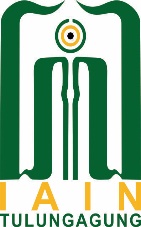 KEMENTERIAN AGAMA REPUBLIK INDONESIAUNIVERSITAS ISLAM NEGERI
 SAYYID ALI RAHMATULLAH TULUNGAGUNG   LEMBAGA PENELITIAN DAN PENGABDIAN KEPADA MASYARAKATPANITIA PELAKSANAAN KULIAH KERJA NYATAPOSKO DESA KARANGTENGAH Jl. Mayor Sujadi Timur 46 Telp. (0355) 321513 Fax (0355) 321656 TulungagungGedung Lembaga Penelitian dan Pengabdian kepada Masyarakat Lt. I